Forespørsel om sakkyndig vurdering til Pedagogisk psykologisk tjeneste (PP-tjenesten)  Unntatt offentlighet, jfr. Offentlighetsloven §13, jfr. Forvaltningsloven §13 Forespørsel om sakkyndig vurdering til Pedagogisk psykologisk tjeneste (PP-tjenesten)  Unntatt offentlighet, jfr. Offentlighetsloven §13, jfr. Forvaltningsloven §13 Forespørsel om sakkyndig vurdering til Pedagogisk psykologisk tjeneste (PP-tjenesten)  Unntatt offentlighet, jfr. Offentlighetsloven §13, jfr. Forvaltningsloven §13 Forespørsel om sakkyndig vurdering til Pedagogisk psykologisk tjeneste (PP-tjenesten)  Unntatt offentlighet, jfr. Offentlighetsloven §13, jfr. Forvaltningsloven §13 Forespørsel om sakkyndig vurdering til Pedagogisk psykologisk tjeneste (PP-tjenesten)  Unntatt offentlighet, jfr. Offentlighetsloven §13, jfr. Forvaltningsloven §13 Forespørsel om sakkyndig vurdering til Pedagogisk psykologisk tjeneste (PP-tjenesten)  Unntatt offentlighet, jfr. Offentlighetsloven §13, jfr. Forvaltningsloven §13 Vurdering av behovet for:Vurdering av behovet for:Vurdering av behovet for:Vurdering av behovet for:Sett kryssSett kryssSpesialpedagogisk hjelp før opplæringspliktig alder (barnehageloven § 31)Spesialpedagogisk hjelp før opplæringspliktig alder (barnehageloven § 31)Spesialpedagogisk hjelp før opplæringspliktig alder (barnehageloven § 31)Spesialpedagogisk hjelp før opplæringspliktig alder (barnehageloven § 31)Spesialundervisning (opplæringsloven § 5-1)Spesialundervisning (opplæringsloven § 5-1)Spesialundervisning (opplæringsloven § 5-1)Spesialundervisning (opplæringsloven § 5-1)Annet (fremskutt/utsatt skolestart, fritak fra opplæringsplikten, tegnspråkopplæring og punktskriftopplæring)Annet (fremskutt/utsatt skolestart, fritak fra opplæringsplikten, tegnspråkopplæring og punktskriftopplæring)Annet (fremskutt/utsatt skolestart, fritak fra opplæringsplikten, tegnspråkopplæring og punktskriftopplæring)Annet (fremskutt/utsatt skolestart, fritak fra opplæringsplikten, tegnspråkopplæring og punktskriftopplæring)Opplysninger om barnet/elevenOpplysninger om barnet/elevenOpplysninger om barnet/elevenOpplysninger om barnet/elevenOpplysninger om barnet/elevenOpplysninger om barnet/elevenEtternavn:Fornavn:Fornavn:Fornavn:Fødselsnummer:Fødselsnummer:Adresse 1:Adresse 1:Adresse 1:Adresse 1:Postnummer og poststed:Postnummer og poststed:Morsmål:Morsmål:Morsmål:Morsmål:Morsmål:Morsmål:Opplysninger om foresatt 1Opplysninger om foresatt 1Opplysninger om foresatt 1Opplysninger om foresatt 1Opplysninger om foresatt 1Opplysninger om foresatt 1Etternavn:Fornavn:Fornavn:Fornavn:Fødselsnummer:Fødselsnummer:Adresse, postnummer og poststed:Adresse, postnummer og poststed:Adresse, postnummer og poststed:Adresse, postnummer og poststed:Tlf.nr.:E-post:Tlf.nr.:E-post:Behov for tolk? (sett kryss): Ja            neiBehov for tolk? (sett kryss): Ja            neiBehov for tolk? (sett kryss): Ja            neiBehov for tolk? (sett kryss): Ja            neiEvt. hvilket språk?:Evt. hvilket språk?:Opplysninger om foresatt 2Opplysninger om foresatt 2Opplysninger om foresatt 2Opplysninger om foresatt 2Opplysninger om foresatt 2Opplysninger om foresatt 2Etternavn:Fornavn:Fornavn:Fornavn:Fødselsnummer:Fødselsnummer:Adresse, postnummer og poststed:Adresse, postnummer og poststed:Adresse, postnummer og poststed:Adresse, postnummer og poststed:Tlf. nr.:E-post:Tlf. nr.:E-post:Behov for tolk? (sett kryss): Ja            neiBehov for tolk? (sett kryss): Ja            neiBehov for tolk? (sett kryss): Ja            neiBehov for tolk? (sett kryss): Ja            neiEvt. hvilket språk?:Evt. hvilket språk?:Opplysninger om barnehage/skoleOpplysninger om barnehage/skoleOpplysninger om barnehage/skoleOpplysninger om barnehage/skoleOpplysninger om barnehage/skoleOpplysninger om barnehage/skoleBarnehage/skole:Barnehage/skole:Barnehage/skole:Avdeling/trinn og gruppe:Avdeling/trinn og gruppe:Avdeling/trinn og gruppe:Navn barnehagelærer/kontaktlærer:Tlf. nr.:Navn barnehagelærer/kontaktlærer:Tlf. nr.:Navn barnehagelærer/kontaktlærer:Tlf. nr.:Navn barnehagelærer/kontaktlærer:Tlf. nr.:Navn barnehagelærer/kontaktlærer:Tlf. nr.:Navn barnehagelærer/kontaktlærer:Tlf. nr.:Saken er drøftet med PPT, dato og navn rådgiver:Saken er drøftet med PPT, dato og navn rådgiver:Saken er drøftet med PPT, dato og navn rådgiver:Saken er drøftet med PPT, dato og navn rådgiver:Saken er drøftet med PPT, dato og navn rådgiver:Saken er drøftet med PPT, dato og navn rådgiver:Bakgrunn for forespørsel om sakkyndig vurdering Bakgrunn for forespørsel om sakkyndig vurdering Bakgrunn for forespørsel om sakkyndig vurdering Bakgrunn for forespørsel om sakkyndig vurdering Bakgrunn for forespørsel om sakkyndig vurdering Bakgrunn for forespørsel om sakkyndig vurdering Hvorfor har barnet/eleven behov for sakkyndig vurdering?Barnehage: eks. barnets utbytte av det ordinære barnehagetilbudet og store endringer ut fra nåværende sakkyndig vurdering.Skole: eks. utbytte av ordinær opplæring, store endringer ut fra nåværende sakkyndig vurdering, vurdering av alternativ opplæringsarena og vurdering av delvis fritak.Hvorfor har barnet/eleven behov for sakkyndig vurdering?Barnehage: eks. barnets utbytte av det ordinære barnehagetilbudet og store endringer ut fra nåværende sakkyndig vurdering.Skole: eks. utbytte av ordinær opplæring, store endringer ut fra nåværende sakkyndig vurdering, vurdering av alternativ opplæringsarena og vurdering av delvis fritak.Hvorfor har barnet/eleven behov for sakkyndig vurdering?Barnehage: eks. barnets utbytte av det ordinære barnehagetilbudet og store endringer ut fra nåværende sakkyndig vurdering.Skole: eks. utbytte av ordinær opplæring, store endringer ut fra nåværende sakkyndig vurdering, vurdering av alternativ opplæringsarena og vurdering av delvis fritak.Hvorfor har barnet/eleven behov for sakkyndig vurdering?Barnehage: eks. barnets utbytte av det ordinære barnehagetilbudet og store endringer ut fra nåværende sakkyndig vurdering.Skole: eks. utbytte av ordinær opplæring, store endringer ut fra nåværende sakkyndig vurdering, vurdering av alternativ opplæringsarena og vurdering av delvis fritak.Hvorfor har barnet/eleven behov for sakkyndig vurdering?Barnehage: eks. barnets utbytte av det ordinære barnehagetilbudet og store endringer ut fra nåværende sakkyndig vurdering.Skole: eks. utbytte av ordinær opplæring, store endringer ut fra nåværende sakkyndig vurdering, vurdering av alternativ opplæringsarena og vurdering av delvis fritak.Hvorfor har barnet/eleven behov for sakkyndig vurdering?Barnehage: eks. barnets utbytte av det ordinære barnehagetilbudet og store endringer ut fra nåværende sakkyndig vurdering.Skole: eks. utbytte av ordinær opplæring, store endringer ut fra nåværende sakkyndig vurdering, vurdering av alternativ opplæringsarena og vurdering av delvis fritak.Samtykke til forespørsel om sakkyndig vurdering:Pedagogisk rapport og forespørsel om sakkyndig vurdering skal være gjennomgått med foresatte/elev.Dersom eleven bor i fosterhjem, skal barneverntjenesten skrive under på forespørselen.Samtykke til forespørsel om sakkyndig vurdering:Pedagogisk rapport og forespørsel om sakkyndig vurdering skal være gjennomgått med foresatte/elev.Dersom eleven bor i fosterhjem, skal barneverntjenesten skrive under på forespørselen.Samtykke til forespørsel om sakkyndig vurdering:Pedagogisk rapport og forespørsel om sakkyndig vurdering skal være gjennomgått med foresatte/elev.Dersom eleven bor i fosterhjem, skal barneverntjenesten skrive under på forespørselen.Samtykke til forespørsel om sakkyndig vurdering:Pedagogisk rapport og forespørsel om sakkyndig vurdering skal være gjennomgått med foresatte/elev.Dersom eleven bor i fosterhjem, skal barneverntjenesten skrive under på forespørselen.Samtykke til forespørsel om sakkyndig vurdering:Pedagogisk rapport og forespørsel om sakkyndig vurdering skal være gjennomgått med foresatte/elev.Dersom eleven bor i fosterhjem, skal barneverntjenesten skrive under på forespørselen.Samtykke til forespørsel om sakkyndig vurdering:Pedagogisk rapport og forespørsel om sakkyndig vurdering skal være gjennomgått med foresatte/elev.Dersom eleven bor i fosterhjem, skal barneverntjenesten skrive under på forespørselen.Foresatte:Foresatte:Foresatte:Foresatte:Dato/sted:Dato/sted:Elev over 15 år:Elev over 15 år:Elev over 15 år:Elev over 15 år:Dato/sted:Dato/sted:Dokumentasjon som skal legges med Dokumentasjon som skal legges med Dokumentasjon som skal legges med Dokumentasjon som skal legges med Dokumentasjon som skal legges med Dokumentasjon som skal legges med Syn og hørsel skal være kontrollert hos helsesøster, evt. ØNH, optiker etc. Pedagogisk rapport Referat fra møter/utskrift stafettloggSyn og hørsel skal være kontrollert hos helsesøster, evt. ØNH, optiker etc. Pedagogisk rapport Referat fra møter/utskrift stafettloggSyn og hørsel skal være kontrollert hos helsesøster, evt. ØNH, optiker etc. Pedagogisk rapport Referat fra møter/utskrift stafettloggSyn og hørsel skal være kontrollert hos helsesøster, evt. ØNH, optiker etc. Pedagogisk rapport Referat fra møter/utskrift stafettloggSyn og hørsel skal være kontrollert hos helsesøster, evt. ØNH, optiker etc. Pedagogisk rapport Referat fra møter/utskrift stafettloggSyn og hørsel skal være kontrollert hos helsesøster, evt. ØNH, optiker etc. Pedagogisk rapport Referat fra møter/utskrift stafettloggBarnehage: Alle med og TRAS, med oppsummering og tiltakBarnehage: Alle med og TRAS, med oppsummering og tiltakSkole: TimeplanSpråk 6-16 Kartlegging (eks. Logos, dynamisk kartlegging og nasjonale prøver) med oppsummering og tiltakSkole: TimeplanSpråk 6-16 Kartlegging (eks. Logos, dynamisk kartlegging og nasjonale prøver) med oppsummering og tiltakSkole: TimeplanSpråk 6-16 Kartlegging (eks. Logos, dynamisk kartlegging og nasjonale prøver) med oppsummering og tiltakSkole: TimeplanSpråk 6-16 Kartlegging (eks. Logos, dynamisk kartlegging og nasjonale prøver) med oppsummering og tiltak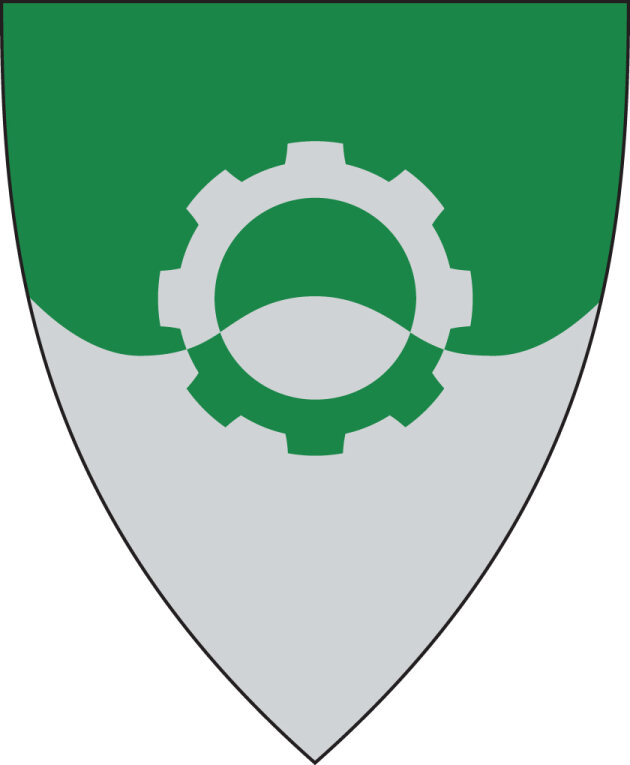 